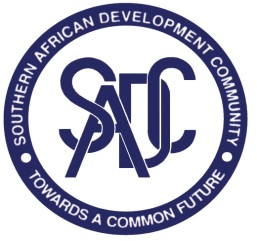 SOUTHERN AFRICAN DEVELOPMENT COMMUNITYVACANCY ANNOUNCEMENTThe Southern Africa Development Community Secretariat (SADC) is seeking to recruit highly motivated and experienced professionals who are citizens of Member States of the SADC to fill the following regional positions to its Organization Structure.  Senior Officer Politics and Diplomacy – Job Grade 4Purpose of the JobOversee the coordination and implementation of programmes on politics and diplomacy and the provision of advice on regional and international political developmentsManage the efforts and performance of the team falling under the Senior Officer in that unitDuties and ResponsibilitiesHarmonisationCoordinate the development, strengthening and harmonisation of electoral and good governance standards in the regionCoordinate approval and adoption of the standards by SADC StructuresFacilitate the implementation of the standards by Member StatesResearch and Information DisseminationSupervise data collection on the socio-political status of the region, using primary and secondary research techniques Identify research and academic institutions to undertake studies on specific priority areas, commission the studies, and use the findings to inform planning Coordinate the development and maintenance of a database / observatory on this specific focal area.Strategic Planning, Programming and ImplementationCoordinate the development of long-term, medium and short strategic plans Facilitate the adoption of the Strategic Plans by various policy structuresUndertake periodic reviews of the strategic plans Prepare annual plans Develop projects/programmes to implement the Strategic Plan Facilitate implementation of all programmes/projects under the ISPDC and specialised committees, including amongst others:Communication and cooperation links within SADC countries, between SADC and the AU Commission / AU institutionsDiplomatic initiatives to promote a culture of peace and tolerance in the regionPromotion of peace building activities such as awareness programmes Regional centres of excellence for the exchange and sharing of political and diplomatic experiencesPromotion of free and fair elections in the region and management of SADC Electoral Observer MissionsStrengthening of institutions that promote democracy and good governance within Member StatesPromotion of regular reporting on human rights in Member StatesAdvise the Director Organ on regional and international developments with impact on the region’s political stabilityContribute to the development of the regional foreign policy in coordination with the SADC Early Warning SystemsSolicit funding for programme and project implementationManage project staff and consultanciesDevelop and agree on indicators, systems and criteria for monitoring, and use these to monitor the implementation by the Member StatesMonitor implementation of programmes/projects and evaluate their impactPrepare reports, documents and annotated agenda for submission to various policy structures of SADCContribute to the development of the SADC Annual ReportShare programme impact and lessons Identify and build relationships with external stakeholders that are critical to delivering the unit's objectives and programmeSupervise publication of research/data and dissemination through the SADC website, other media or through reports to SADC Institutions and Member StatesEngage with key external stakeholders on a regular basisEncourage a culture of consultation among political stakeholders.Organise roundtable discussions to deliberate on the involvement of civil society in Organ activities.Organise consultative workshop between the SIPO and the RISDPLiaise with other directorates to ensure mainstreaming of cross cutting issues (e.g. Gender, HIV/AIDS, Poverty, ICT, STI etc.) into own programmesEnsure joint / synergised planning and programming for programmes that have cross-cutting implications / linkages with other programme units in the SecretariatServicing of Relevant Technical & Policy Committees, Meetings & WorkshopsDraft technical papers for discussion, dissemination and publicationLiaise with Conference Services unit to (a) organise the logistics for the meetings and workshops, and (b) process / produce the necessary meeting and conference documents and presentations Facilitate the holding of Inter-State Politics and Diplomacy Committee (ISPDC), meetings and workshops as required Prepare records of the meetings Leadership Develop, update and implement policies, strategies, processes, systems and procedures for the effective delivery of the unit’s objectivesParticipate in the formulation and development of the Organisational Strategy for the Secretariat ’Facilitate synergies between State Security and the Defence, Police, Public Security and Politics and Diplomacy sectors in developing strategic plans; joint implementation plans and enabling peer exchange;Develop short- and long-term plans and budgets for the unit, monitor progress, assure adherence and evaluate performance on a regular basis Manage the delegated unit budget to ensure optimal use Achieve the mission, goals and objectives of the unit, and report progress to the Director and the ES Assist the Audit teams in their review of this function, and implement audit recommendations as and when they are madeResearch and adopt best practices in own area of work, and maintain high level of knowledge in order to effectively undertake the duties of the postPeople Management within the unitEnsure team compliance with all relevant Secretariat values, policies and standards, and statutory requirements Work towards building a positive and compelling workplace and team culture Maintain a climate that attracts, retains and motivates top quality personnel Plan the unit’s activity and maintain direct oversight on its operations and the staff in terms of (a) work scheduling, (b) estimating resource and staffing needs, (c) allocating and delegating tasks, and (d) recruiting, training, developing, supporting, supervising, mentoring, motivating and appraising staffUndertake any other duties as delegated by the Director or the ESPosition RequirementsQualifications	At least a Masters in Political Science, International Relations or related field from a recognised institutionProfessional Certification	Diplomacy Specialised knowledge	Knowledge of diplomacy techniquesProficient in the use of computers and computer software relevant to the positionExperienceAt least 10-15 years’ experience as a diplomat in a public sector or regional organisationMinimum of 4 years in a line management positionSkills RequirementsCommunication and diplomacy skillsComputerised desktop publishing and production skillsConflict and crisis management skillsDecision-making skillsInterpersonal skillsLeadership skillsMentoring and coaching skillsNegotiation, persuasion, advocacy, networking and relationship building skillsOrganisational skills (planning, budgeting, time management)Research, analytical and problem-solving skillsTeam building skillsCompetency RequirementsApply interpersonal styles/methods to develop, motivate and empower individuals toward achievement of goalsCapable of maintaining quality whilst working under pressure and adhering to deadlinesCapacity to motivate and influence people positively, and create a climate where people want to do their bestConceptual and practical thinking Customer focusedDecisiveOrganisational awareness with an understanding of how to engage the organisation to get things done Maintain confidentiality and is respectful of sensitive situations Methodical and organised, and able to look at the big picture without losing the attention to details Politically savvy i.e. identify internal and external politics that impact the Secretariat's work, and act accordinglyProfessionalism and adherence to good work ethicsQuestion conventional approaches and encourage new ideas and innovations for progressResilience and personal drive, self-motivationResults and performance drivenVisionary, thinks and acts strategicallySenior Officer – Learning, Development and Performance Management – Job Grade 4Purpose of the job: Plan, coordinate and manage the following HR operations: performance management, learning and development, change management, organizational design, employee engagement, succession managementSupport senior management by providing human resources advice, counsel, and decisions in the areas of performance management, learning and development, change management, organizational design, employee engagement, succession managementManage the efforts and performance of the teamDuties and ResponsibilitiesPerformance ManagementGuide the implementation of performance management system that creates a large performance creative within the SecretariatOversee the development and implementation of core competencies, core values, and key performance measures for the PMSDevelop and communicate the PMS framework and goals, and ensure organisation-wide understanding, buy-in and consistency in the application of the PMSCoordinate the development and periodic review of the PMS implementation manuals and toolsConduct presentations and training to management and staff on the PMSEnsure alignment of the PMS with the organisational goals and strategiesPrepare analytic reports on performance results at organisational, directorate and unit levels, in liaison with PPRM DirectorateInitiate and make recommendations for the adoption of performance related reward interventions to improve productivity and employee moraleIdentify employees with high potential and develop interventions for their retentionProvide on-going oversight and support to ensure that performance measures are being used effectivelyMonitor the effectiveness of the PMS in enhancing productivity and rewarding performance through annual PMS auditsCoordinate with ICT unit or external service providers the design of an appropriate IT infrastructure to support the PMSLearning and DevelopmentFacilitate organizational training needs assessments based on core competencies, performance related, succession, talent retentionManage and coordinate the preparation and implementation of learning and development plans based on training needs and prioritiesCoordinate and validate regional and local surveys of training providers, based on appropriate criteria i.e. supply, price etc. and recommend the adoption of supplier list of reputable providersNegotiate partnerships with training providers and funding partnersCoordinate and facilitate the implementation of structured training and development for the SADC Secretariat staffSupervise the conduct of post training evaluationsCarry out employee induction training programme for new employeesChange ManagementDevelop and maintain a Code of Conduct and Ethics for the SecretariatFacilitate organizational change and transformation within the SecretariatCreate an environment conducive to high motivation, engagement, productivity and excellenceInculcate the desired corporate culture among staffAssess and improve the effectiveness of the HR functionEmployee EngagementDevelop employee engagement strategies and interventions for the SecretariatConduct employee engagement surveys and facilitate implementation of appropriate recommendations. Policy ReviewConduct policy review, research and adopt best practices in own area of work, and maintain high level of knowledge and exposureAdvisory ServicesProvide advisory services on all aspects of the unitOrganisational DevelopmentCarry out organisational design and reviews as appropriateConduct organisational structure reviews and updates in line with the SADC RISDPConduct Job Evaluation reviews and updates provided by policy and organisational changesManage the organisation’s Job Evaluation system and ensure its regular review, updates and relevance.Management of the unitDevelop, update and implement policies, strategies, processes, systems and procedures for the effective delivery of the unit’s objectivesParticipate in formulation of the Corporate StrategyDevelop short- and long-term plans and budgets for the unit, monitor progress, assure adherence and evaluate performance on a regular basisManage the delegated unit budget to ensure optimal useAchieve the mission, goals and objectives of the unit, and report progress to the HeadEnsure team compliance with all relevant Secretariat values, policies and standards, and statutory requirementsResearch and adopt best practices in own area of work, and maintain high level of knowledge and exposure Undertake any other duties as delegated by the HeadPosition RequirementsQualificationsAt least a Master’s Degree in Human Resource Management or related qualification from a recognised institutionProfessional CertificationMembership of a recognised HR professional organisationSpecialisation in PMS, training and development, change management, and or organisational design preferredSpecialised KnowledgeKnowledge of labour laws, training laws and general legislations in BotswanaKnowledge of best practices in HR policies, procedures, processes and strategiesProficient in the use of computer packages (Microsoft Office suite) and computer software relevant to the positionExperience At least 10-15 years’ professional experience in human resource management, preferably within a public or private sector, regional or international organizationThis includes a minimum of 4 years in a line management position with experience in budgeting, policy development, advisory services, employee performance, trainingSkills RequirementsCommunication and presentation skillsConflict management skillsDecision-making skillsInternational relations skillsInterpersonal skillsLeadership skillsMentoring and coaching skillsNegotiation, persuasion, advocacy, networking, relationship building and stakeholder management skillsOrganisational skills (planning, budgeting, work prioritisation, time management)Research, analytical and problem-solving skillsStrategy and policy development skillsTeam building skillsReport writing skillsAnalytical skillsCompetency RequirementsStress toleranceConceptual and practical thinkingCustomer focusedDecisiveConfidentialityMethodical and organizedProfessionalismEthical Question conventional approaches and encourage new ideas and innovations for progressResilienceResults and performance drivenVisionaryTeam WorkSenior Officer - Internal Audit – Job Grade 4 Purpose of the job: Plan, coordinate, manage and direct the Internal Audit functions of the SecretariatPlan and execute internal audit, special investigation, inspection, monitoring and evaluation of the adequacy and effectiveness of the internal control, financial management, accounting, administrative, data quality, computing and other operational activities of the SADC SecretariatAdopt a systematic and disciplined approach to evaluate and improve risk management, internal control systems and administrative processes compliant with relevant statutes, directives, guidelines, policies and governance standards.Provide the Audit Committee and Management with an independent and objective assurance regarding good corporate governanceQuality review of the work of Internal Auditors including audit planning, field work, reporting and documentation.Manage the efforts and performance of the internal audit teamDuties and Responsibilities;Internal auditingFacilitate meetings with other directorates and units to determine the audit scope, auditable activities and design detailed plansPrepare comprehensive risk based audit programme covering inspection and operational audits at the Secretariat and submit to Director for approvalDefine the scope for operational, information technologies and financial audit projects and select/develop appropriate audit steps necessary to promote effective audit coverage and delivery of risk assessment and internal audit services and solutionsFocal person for the directorate of Internal Audit and Risk Management on issues of planning and budgeting, and quarterly reporting on internal audit budget utilisationLead the development of internal control policies, processes and systems for effective governanceImplement the annual audit programme to ensure an effective control environment in all operational, financial and systems environment of the SecretariatOrganise and undertake special assignments as assigned by the Director, including investigation of fraud or other irregularities (forensics), and report to Director outcomes of such assignmentsRecommend way of improving the economy, efficiency and effectiveness of operations based upon findings from an impartial and objective examination.Review audit reports, and present recommendations and conclusions of audit reviews to the Director.Identify and analyse risks that may hinder the achievement of the Secretariat’s objectives and recommend how those risks should be addressed through proper internal control systems and proceduresAnalyse effectiveness and efficiency of operational and management processes and system controlsReport any weaknesses in internal controls and processes to the Director, and participate in the development of new systems to ensure that efficient and effective controls are incorporatedOversee and monitor progress in the implementation of audit recommendations through follow up audits to ensure that proper corrective actions are taken. Provide periodic reporting on the status of implementation to the ES Ensure adherence to international audit standardsCoordinate with and support the activities of the external auditorsProvide support to the Audit CommitteeManagement of the unitDevelop, update and implement policies, strategies, processes, systems and procedures for the effective delivery of the unit’s objectivesParticipate in formulation of the Corporate StrategyDevelop short- and long-term plans and budgets for the unit, monitor progress, assure adherence and evaluate performance on a regular basisManage the delegated unit budget to ensure optimal useAchieve the mission, goals and objectives of the unit, and report progress to the HeadEnsure team compliance with all relevant Secretariat values, policies and standards, and statutory requirementsWork towards building a positive workplace and team culture, and a climate that attracts, retains and motivates top quality personnelPlan the unit’s activity and maintain direct oversight on its operations and the staff in terms of (a) work scheduling, (b)estimating resource and staffing needs, (c) allocating and delegating tasks, and (d) recruiting, training, developing, supporting, supervising, mentoring, motivating and appraising staffResearch and adopt best practices in own area of work, and maintain high level of knowledge in order to effectively undertake the duties of the postUndertake any other duties as delegated by the Director.Position RequirementsQualificationsProfessional qualification (e.g. CPA, ACCA, ACA, CA, Masters in Finance, Accounting, Management etc.) from a recognised institutionProfessional Certification in AuditingMust also be a Certified Internal Auditor and a member of a recognized institute / association of internal auditors is desirableSpecialised KnowledgeKnowledge in Auditing standards, techniques, activities, and processesKnowledge in Risk management and risk assessmentKnowledge in accounting and financial rules, laws, standards, and practicesKnowledge in Fraud investigation and detection criteria and strategiesProficient in the use of computers and computer software relevant to the positionExperience At least 10-15 years audit experience post-qualification with proven knowledge in the development of a strong control environment and/or a risk assessment backgroundExperience in conducting or supervising all types of audits (operational, performance, financial and IT), preferably in a regional organisationThis includes a minimum of 4 years in a line management positionSkills RequirementsCommunication and presentation skillsConflict management skillsDecision-making skillsInternational relations skillsInterpersonal skillsLeadership skillsMentoring and coaching skillsNegotiation, persuasion, advocacy, networking, relationship building and stakeholder managementskillsOrganisational skills (planning, budgeting, work prioritisation, time management)Research, analytical and problem-solving skillsStrategy and policy development skillsTeam building skillsCompetency RequirementsAbility to work well in a multi-cultural and highly political environment (internal and external)Apply interpersonal styles/methods to develop, motivate and empower individuals toward achievement of goalsCapable of maintaining quality whilst working under pressure and adhering to deadlinesCapacity to motivate and influence people positively, and create a climate where people want to do their bestConceptual and practical thinkingCustomer focusedDecisiveOrganisational awareness with an understanding of how to engage the organisation to get things doneMaintain confidentiality and is respectful of sensitive situationsMethodical and organised, and able to look at the big picture without losing the attention to detailsProfessionalism and adherence to good work ethicsQuestion status quo / conventional approaches and encourage new ideas and innovations for progressResilience and personal drive, self-motivationResults and performance drivenVisionary, thinks and acts strategicallySenior Programme Officer - Documentation and Information - SADC Plant Genetic Resource Centre (SPGRC) (Lusaka, Zambia) – Job Grade 5Purpose of the job:Plan, develop, install and coordinate a documentation system for PGR in SADC, and publicise SPGRC networkDuties and Responsibilities; Installation and updating hard- and softwarePurchase and installation of hard- and softwareMaintenance and upgrading of LANEnsuring an all-time availability of Internet accessDeveloping, testing and installing in-house developed applicationsDevelop, install and maintain documentation system (SDIS) and databasesDevelop, test and install of SDIS database at SPGRC and in Member StateTraining usersDevelopment of new databases required by SPGRC network users such as web-based databases that include such important features like GIS, strict anti-virus features, etc.Coordination and support documentation activities in SPGRC networkTechnical backstopping missions to NPGRCsOrganise, update and manage SPGRC librarySupervision of cataloguing and classification of newly acquired publicationsPurchase of books, manuals and subscription of periodicalsAcquisition and maintenance of electronic library management softwarePublicise activities of the SPGRC networkDesigning, typesetting and editing annual report, newsletters, and other SPGRC network publicationsOrganise and participate in annual agricultural showsRevising and reproducing promotional materialsOtherContinually upgrade own knowledge in the specific work areaSupervise the work of team falling under the senior officerPosition RequirementsQualificationsAt least a Masters Degree in Agriculture or Plant Sciences from a recognisedInstitutionSpecialised KnowledgeExperience and knowledge in computerised information management that include database development and management, office management software and GISGood understanding of PGR managementProficient in the use of computers and computer software relevant to the positionExperience At least 10 years relevant experienceSkills RequirementsCommunication and presentation skillsDecision-making skillsInterpersonal skillsSupervisory skillsMentoring and coaching skillsNetworking and relationship building skillsOrganisational skills (planning, budgeting, work prioritisation, time management)Research, analytical and problem-solving skillsTeam building skillsCompetency RequirementsApply interpersonal styles/methods to develop, motivate and empower individuals toward achievement of goalsCapable of maintaining quality whilst working under pressure and adhering to deadlinesCapacity to motivate and influence people positively, and create a climate where people want to do their bestConceptual and practical thinkingCustomer focusedDecisiveDemonstrated ability to work well, present and win support for ideas in an international, multi-cultural and highly political environmentOrganisational awareness with an understanding of how to engage the organisation to get things doneMaintain confidentiality and is respectful of sensitive situationsMethodical and organised, and able to look at the big picture without losing the attention to detailsProfessionalism and adherence to good work ethicsQuestion status quo / conventional approaches and encourage new ideas and innovations for progressResilience and personal drive, self-motivationResults and performance drivenThinks and acts strategicallyFinance and Administration Officer – RPTC – Job Grade 6Please note that this position is based in Harare, Zimbabwe at the SADC Regional Peacekeeping Training Centre (RPTC) Main purpose of the job: Under the overall supervision of Deputy Commandant the incumbent will facilitate an efficient and effective financial control, budgeting and treasury; payroll; human resources management and administration at the Centre. Main duties and responsibilities:A: Accounting and Financial Management Ensure accuracy and completeness of accounting entries in the accounting system and posting of journals.Updates general ledger accounts and subsidiary ledgers to supporting schedulesPrepare monthly and quarterly management accounts for the Secretariat and supporting reconciliationsCompile statutory annual financial statements for the Secretariat and liaise with auditors/attend to their queriesImplement appropriate internal controls around financial accounting and reportingExtract report of actual spend per activity and prepare variance analysis reports Enforce appropriate measures to limit the amount of physical cash handling such as direct bank transfer paymentMake follow ups for timely imprest retirementReview imprest retirement reports for completeness of the documents and approve refund/recoveryPrepare relevant expenditure control and analysis report for managementAuthorise processing of payment request in the accounting systemSupervise the work of the Assistant Finance Officer and Accounts Assistant and ensure compliance with policies and procedures and relevant controls and checks and duly performedPrepare and submit expenditure control reports and other financial reports as required by managementDrive the implementation of auditor recommendations for better expenditure controlCoordinate financial and administrative planningPrepare annual budgets and medium term revenue and expenditure framework for the CentreMaintain sound records of all financial transactions in line with the SADC Financial Regulations Manage payroll, payroll reconciliations, and related accounting mattersManage debtors, creditors and relationships with bankersTo facilitate effective audit process at the Centre on financial transactions, plans and budgets; payroll and procurement and implement audit recommendations. B: Human Resources and Administration To facilitate recruitment of staff and provide human resources support in line with applicable Human Resources PoliciesTo manage assets and provide administrative support to the Centre in line with Administration PoliciesTo supervise and review performance of accounting finance and administration personnel at the Centre and recommended training and development plans to enhance efficient To facilitate procurement of goods and services in line with Procurement Policy and RegulationsTo provide technical advisory services on procurement, financial management, human resources and administrationPerform any other duties as may be assigned Position RequirementsQualificationA professional accounting qualification and a member of an internationally recognised accounting body (such as CPA, CA, FCCA, CIMA, ICAEW, ICAS, FCPA Expert Comparable or equivalent).Experience7-10 years of relevant experience, preferably with a public organization working on public sector financial management. Sound experience in preparing statutory accounts and facilitation of audits (external and internal audits) Sound experience in budget management; human resources and administration; and procurementGood knowledge, understanding and hands-on application of International Public Sector Accounting Standards (IPSAS) and International Standards on Auditing is a requirementSuperior written and verbal communication skillsCompetenciesSound computerized accounting skillsAbility to analyze financial data and to prepare accurate reports in a timely fashionGood interpersonal skillsExperience with governmental/non-profit accounting principles and procedures. Ability to develop and establish financial policies and procedures. Ability to work independently, with little supervision. Ability to effectively direct and supervise. Knowledge of operating and capital budget concepts. Competence in the use of Sun System Accounting SoftwareFinance Officer – Grants/Contracts & Projects – Job Grade 6Main purpose of the jobUnder the supervision of Senior Finance Officer - Grants/Contracts & Projects the incumbent will facilitate an efficient and effective financial administration accounting and reporting of project funds managed by the SecretariatDuties and Responsibilities Budgeting and ControlPrepare and disseminate the budget preparation guidelines to all project owners in directorates/units, provide adequate support and coordinate the budgeting processConsolidate the annual budget and submit to the Controller Accounting Services.Budget & Expenditure ControlEnsure that commitments are only made against budgeted appropriations. Review and approve project commitments (purchase orders)Review procurement procedures followed for award of contracts and ensure compliance with donor contractual requirements. Report exceptions to management Perform regular monitoring of project actual expenditure against budget and report potential overruns to managementAccountingEnsure chart of accounts are appropriately set up for accounting and reporting of project expenditures, and maintain control around updatesReview and analyze relevant reports prepared by the Assistant Finance Officer, financial reports, income and expenditures incurred by projects, perform relevant analysis and reconciliations to ensure completeness and accuracyPrepare a timetable of donor reporting requirements and ensure compliance by the accounting team Liaise with donor finance officers and address their queries on the financial reportsProvide relevant information for audit and clear audit queriesKeep up to date with International Financial Reporting Standards (IFRS) and provide adequate training to accounting teamReview all outstanding commitments made and ensure these are settled, accounted and reported before close of projects with donorsCash Management & ControlReview and approve disbursements for project expenditures after satisfactory reviewReview agreements and contractual rules and procedures established by donors for sound cash management and ensure these are implemented and followed during the financial management of projectsReview all bank reconciliations and cash flow reconciliation prepared by Treasury Finance Officers for projects and Assistant Finance Officer and ensure they are complete and accurate Ensure adequate controls are implemented and followed for proper management of project fundsReview monthly cash flow reconciliations and forecasts prepared by the Assistant Finance Officer and liaise with donors and banks in advance to solicit additional funding requirementsProvide periodic reports to the Financial Controller on cash flow positions and forecasts for reviewInternal ControlsEnsure contractual requirements of donors regarding internal controls around project financial management are effectively implementedReview and implement auditor recommendations for better financial controls Manage risks and implement appropriate mitigating measures.OtherCoordinate with the Assistant Finance Officer –Asset to ensure proper management and record keeping of fixed assets for the Secretariat and projects, ensure compliance with donor rules and conditionsReview and confirm all recoverable or payable balances at the close of projects, liaise with donor finance officers and SADC disbursement officers and treasury accordingly for settlementSubmit reports to donors as stipulated in contractual conditions and attend to ad hoc information requestFinancial Contracts Management including financial Securities such as Bank Guarantee Prepare Budgetary Performance Reports in respect of Grants and Projects mattersPrepare Draft Annotated Agenda and background documents to Governance Oversight Structures on Grants and Projects mattersProvide Secretariat Services (as member of Draft Team) to FSCAny other duties as may be assignedSupervisionPrepare work plan, schedule work, allocate and delegate tasks to subordinatesSupervise the subordinates and their work, and appraise their job performance Provide advice and guidance as and when required to subordinatesProvide quality services as per service level agreementsConsult with the Head of Unit on any staff related issues Provide inputs to the annual budget estimation for the unit Prepare regular progress reports for the Head of Unit, as and when requiredResearch and adopt best practices in own area of work, and maintain highlevel of knowledge in order to effectively undertake the duties of the postQualificationsAt least a Degree in Accounting, Finance or related fieldProfessional CertificationProfessional accountancy certification such as ACCA, CIMA, ICAEW, ICAS, ACPA or equivalentExperienceAt least 10 – 15 years of work experience in a similar fieldSkills Requirements Communication and presentation skillsInterpersonal skillsMentoring and coaching skillsNetworking and relationship building skillsOrganisational skills (planning, budgeting, time management, work prioritisation)Research, analytical and problem-solving skills Supervisory skillsCompetenciesApply interpersonal styles/methods to develop and motivate staffCapable of maintaining quality whilst working under pressure and adhering to deadlinesCapacity to motivate and influence people positively and creates a climate where people want to do their bestConceptual and practical thinking Customer focusedDecisiveDemonstrate ability to work independently and largely unsupervised Maintain confidentiality and respectful of sensitive situations Methodical and organised, with a high level of attention to details Organisational awareness with an understanding of how to engage the organisation to get things done Professionalism and adherence to good work ethicsQuestion conventional approaches and encourage new ideas and innovations for progressResilience and personal drive, self-motivationResults and performance drivenTeam playerFinance Officer – Payroll – Job Grade 6Purpose of the job: To coordinate the payroll function ensuring that direct and control personnel implementing payment control tasks related to payroll achieve set objectives.Duties and ResponsibilitiesAccountingObtain, up-date and maintain a register of signatures on institutional payroll authorisations in line with the Delegation Register on the following;employment contract both Project and Regional Staff; facilities - loans, advances and guarantees;payment allowances – gratuity; Charges – surcharges; andMaintain and up-date specific and separate control accounts on the following items: Gratuity Fund; Loan Fund;Staff Loan Guarantees;Salary Advance;Third party payments (scheme loans and medical aid)Surcharge;Allowances;Terminal Payments; andInsurance for Staff.On a monthly basis, review payroll payments (Projects, Regional, local and seconded staff) and other transfers of financial resources, analyses monthly payroll movement and submit for authorization in line with the Delegation Register.Issue accounts and financial reports in the area of payroll payments, supported by adequate financial records.Prepare loan fund and gratuity fund reconciliations on a monthly basis.Ensure monthly reconciliation of the project salary advance account.Review payments of staff gratuities and payments in lieu of leave to ensure accuracy, compliance with policy and timely paymentCheck staff end contract clearance forms to ensure exiting staff have no outstanding advances and loans.Review monthly reconciliations of payroll bank accounts, and control ledgers to ensure accuracy and timeliness of expenses. Review monthly schedules of reconciliation of allowances and Ensure compliance with internal and external reporting deadlines;Ensure proper application of relevant accounting policies (IPSAS) in the treatment of employee benefits;Review of GIZ quarterly report and ensure timely submission.Review request for disbursement from GIZ and ensure timely submission.Review and supervise work of the accounting team and provide adequate coaching and training.Continuously identify and implement leading practices to promote and efficient and effective financial accounting and reporting processLiaise with auditors both internal and external on payroll related matters. Any other tasks as assigned from time to time.People Management within the unitEnsure team compliance with all relevant Secretariat values, policies and standards, and statutory requirements Work towards building a positive and compelling workplace and team culture Maintain a climate that attracts, retains and motivates top quality personnel Plan the unit’s activity and maintain direct oversight on its operations and the staff in terms of (a) work scheduling, (b) estimating resource and staffing needs, (c) allocating and delegating tasks, and (d) recruiting, training, developing, supporting, supervising, mentoring, motivating and appraising staffUndertake any other duties as delegated by the Director or the Deputy ESPosition RequirementsQualificationsAt least a Degree in a Finance related field from a recognised institutionProfessional CertificationProfessional accountancy certification such as ACCA, CIMA, ICAEW, ICAS, ACPA or equivalentSpecialised KnowledgeKnowledge of IAS, IFRS and IPSASProficient in the use of computers and computer software relevant to the positionExperience with VIP and sun system will be an added advantageExperience Minimum of 7-10 years’ work experience in a similar positionSkills RequirementsCommunication and presentation skillsInterpersonal skillsMentoring and coaching skillsOrganisational skills (planning, budgeting, time management, work prioritisation)Research, analytical and problem-solving skills Supervisory skillsCompetency RequirementsApply interpersonal styles/methods to develop and motivate staffCapable of maintaining quality whilst working under pressure and adhering to deadlinesCapacity to motivate and influence people positively and creates a climate where people want to do their bestConceptual and practical thinking Customer focusedDecisiveDemonstrate ability to work independently and largely unsupervised Maintain confidentiality and respectful of sensitive situations Methodical and organised, with a high level of attention to details Organisational awareness with an understanding of how to engage the organisation to get things done Professionalism and adherence to good work ethicsQuestion conventional approaches and encourage new ideas and innovations for progressResilience and personal drive, self-motivationResults and performance drivenTeam playerProgramme Officer - Science, Technology and Innovation – Job Grade 6Purpose of the jobFacilitate and coordinate policy, planning, programming and monitoring and evaluation work in order to harness science, technology and innovation (STI) in support of industrial development and regional integration.Conduct research development and analysis in the area of science, technology and innovation in support of industrial development.Provide support to the Senior Programme Officer responsible for Science, Technology and Innovation.Duties and ResponsibilitiesPolicy Development and HarmonisationProvide support in the coordinate the development, strengthening and harmonisation of STI policies, strategies, regulations, standards and systemsProvide support and coordinate the approval and adoption of the STI policies, strategies, regulations, standards and systems by the SADC StructuresProvide support in facilitating the implementation of the STI policies, strategies, regulations, standards and systems by Member States to strengthen national and regional systems of innovationProvide support in coordinating the development, review and monitoring of the implementation / domestication of the Protocol on STIResearch, Analysis and Information DisseminationCoordinate the commissioning and coordination of research/studies in strategic areas of science, technology and innovation, to strengthen policy and regulatory gaps in the regionManage the collection of information and data in the area of STIFacilitate technology transfer, innovation and Intellectual Property in the development of science, technology and innovationFacilitate collection of STI data and indicators in the region to track progress in STI developmentsManage and update the SADC Portal on STI in coordination with the Information Technology UnitManage the dissemination of relevant data through the SADC website or through reports to SADC InstitutionsRegularly disseminate relevant information on STI developments in the region, continentally and internationallyProduce Policy briefs on key STI issues.Strategic Planning and ProgrammingProvide support in the coordination and development of long-term, medium and short strategic and annual plansProvide support in the preparation of annual plans and budgets for the STI sectorFacilitate and coordinate implementation of capacity building initiatives in STI in Member States; and with relevant stakeholders and institutions and monitor and evaluate the success of the interventionsDraft project/programme proposals for resource mobilisation to support implementation of regional STI programmes.Programme ImplementationFacilitate implementation of STI programmes/projects in the region:Promotion of public understanding, advocacy and awareness of science, technology and innovationEstablishment of collaborative regional Research, Development and Innovation (R&DI) and technology transfer programmes in priority areasProvide support in research in the establishment of regional Centres of Specialisation and Excellence in priority areas of STI and strengthening existing networks and centresFacilitate promotion of research and technology networks with regional, continental and international partners/networks Facilitate provision of technology extension services to SMEsStrengthening capacity of regional industrial technology centersFacilitate formulation of innovation strategies and promote innovation among regional enterprises and industriesFacilitate formulation of regional innovation policies and strategies to assist in new market opportunitiesPromote use of emerging technologies in industrial developmentFacilitate resource mobilisation for programme implementation as and when required by PPRMCoordinate and manage project staff and consultanciesPrepare reports, documents and annotated agenda for submission to various policy and statutory structures of SADCContribute to the development of the SADC Annual ReportShare programme impact and lessonsForge strategic partnerships with external stakeholders (e.g. development agencies, policy, and research organisations) that are critical to delivering the unit's objectives and programmeLiaise with other directorates to ensure mainstreaming of cross cutting issues (e.g. Gender, HIV/AIDS, Environment, ICT, Youth, Education, Energy etc.) into own programmesEnsure joint / synergised planning and programming for programmes that have cross-cutting implications / linkages with other programme units in the SecretariatServicing of Relevant Technical & Policy Committees, Meetings & WorkshopsPrepare reports, documents and annotated agenda for submission to various policy and statutory structures of SADCLiaise with Conference Services unit to (a) organise the logistics for the meetings and workshops, and (b) process / produce the necessary meeting and conference documents and presentationsFacilitate technical committees, meetings and workshops as requiredPrepare records of the technical and policy meetings including communiqué for policy meetings.Forge strategic partnerships and representation and promotion of SADC STI policies and programmes at regional, continental and international levelProvide support in the planning of strategic dialogues on key policy issues with stakeholders in the regionParticipate, influence and position SADC in relevant strategic regional, continental and international meetings; to promote SADC's STI Agenda in these forumsWork closely with Communication and Public Relations unit to promote the STI programme portfolio, pipeline, specific projects and programme impactPosition RequirementsQualificationsA Masters Degree in Science and Technology Policy, Engineering, Public Policy or Social Sciences or other related disciplines from a recognised institution.Specialised KnowledgeKnowledge of:  the SADC Region's STI environment at both private and public sector levelsSTI frameworks, regional and national systems of innovationTechnology transfer, innovation and intellectual propertyBig Data and Opens Scienceand understanding of integrated STI programme planning, budgeting, policy and strategy development, administration and monitoringProficient in the use of computers and computer software relevant to the Position.ExperienceAt least 5-8 years of working experience in science, technology and innovation policy environment.Skills RequirementsStrategy and policy development skillsKnowledge of national and regional systems of innovationResearch, analytical and problem-solving skillsProject Management SkillsResource mobilisation and stakeholder managementDiplomacy skills Communication and presentation skillsConflict management skillsDecision-making skillsInternational relations skillsInterpersonal skillsNegotiation, persuasion, advocacy, networking, relationship building and stakeholder management skillsOrganisational skills (planning, budgeting, work prioritisation, time management)Team building skillsCompetency RequirementsApply interpersonal styles/methods to develop, motivate and empower individuals toward achievement of goalsCapable of maintaining quality whilst working under pressure and adhering to deadlinesCapacity to motivate and influence people positively, and create a climate where people want to do their bestConceptual and practical thinkingDemonstrated ability to work well, present and win support for ideas in an international, multi-cultural and highly political environmentOrganisational awareness with an understanding of how to engage the organisation to get things doneMaintain confidentiality and is respectful of sensitive situationsMethodical and organised, and able to look at the big picture without losing the attention to detailsProfessionalism and adherence to good work ethicsQuestion status quo / conventional approaches and encourage new ideas and innovations for progressResilience and personal drive, self-motivationResults and performance drivenVisionary, thinks and acts strategicallyTeam player and ability to work with diverse teams Human Resources Officer (Remuneration and Administration) – Job Grade 6Job Purpose Apply the remuneration (compensation and benefits) policies of the SecretariatProvide personnel administration services to the whole organisationSupervise the work of a team working underneath this positionMain duties and responsibilitiesRemunerationConduct compensation research and analysisTrack and assess market competitiveness of the Secretariat’s remuneration strategy and package, and periodically report to the Senior OfficerProactively keep up-to-date with best practice remuneration in the marketplace and with related People/HR issues that may impact on the remuneration strategyCoordinate the conduct of salary reviews, job evaluations and job classifications, and the preparation of job descriptionsEstimate and assess the budgetary impact of compensation decisionsWork with the Senior Officer in developing an effective remuneration strategy, and designing and adjusting salary structures and compensation packages etc.Design and develop different schemes of the variable remuneration (incentive schemes, bonus schemes etc.)Respond to internal requests for information on the remuneration structureAdminister the benefits programmesPrepare the compensation and benefits budget, including the regular monitoring, reporting and adjusting of the budgetCoordinate compensation and benefits processes like the salary planning, bonus planning, new benefits introduction, etc.Liaise with Finance for maintenance and management of the payroll system and keep up to date records of current remuneration, compensation and benefitsPersonnel Administration and HRMISSupervise the provision of personnel administration servicesCoordinate the day to day implementation of the computerised HR management information system by continually addressing users’ needs, identifying problems and queries, and referring queries requiring specialist attention to the ICT UnitEnsure that employee data is captured into the HRMIS and submitted to Finance for capturing into the payroll systemAudit sample of employee’s master data against personnel files to ensure updated records maintainedAudit the HRMIS and identify systems weaknesses, inefficiencies and inadequate management information, and recommend corrective actionMaintain document management system for the HR unit filesSupervisionPrepare work plan, schedule work, allocate and delegate tasks to subordinatesSupervise the subordinates and their work, and appraise their job performanceProvide advice and guidance as and when required to subordinatesProvide quality services as per service level agreementsConsult with the Head of Unit on any staff related issuesProvide inputs to the annual budget estimation for the unitPrepare regular progress reports for the Head of Unit, as and when requiredResearch and adopt best practices in own area of work, and maintain high level of knowledge in order to effectively undertake the duties of the postUndertake any other duties as delegated by the Senior OfficerPosition requirementsQualificationsAt least a Degree in Human Resources Management or related field from a recognised institution.Specialised KnowledgeKnowledge of labour laws and legislationsKnowledge of best practice in HR policies, procedures, processes and strategiesKnowledge of compensation and industrial relations principles and practicesProficient in the use of computers and computer software relevant to the positionExperienceAt least 7-10 years of work experience in a similar field including supervisory skillsSkills RequirementsCommunication and presentation skillsInterpersonal skillsMentoring and coaching skillsNegotiation, networking and relationship building skillsOrganisational skills (planning, budgeting, time management, work prioritisation)Research, analytical and problem-solving skillsSupervisory skillsCompetency Requirements Apply interpersonal styles/methods to develop and motivate staffCapable of maintaining quality whilst working under pressure and adhering to deadlinesCapacity to motivate and influence people positively and creates a climate where people want to do their bestConceptual and practical thinkingCustomer focusedDecisiveDemonstrate ability to work independently and largely unsupervisedMaintain confidentiality and respectful of sensitive situationsMethodical and organised, with a high level of attention to detailsOrganisational awareness with an understanding of how to engage the organisation to get things doneProfessionalism and adherence to good work ethicsQuestion conventional approaches and encourage new ideas and innovations for progressResilience and personal drive, self-motivationResults and performance drivenTeam player Translator French - State Security (“Regional Early Warning”) - Job Grade 6Purpose of the JobTranslate written texts and materials required by the Secretariat, with French being Language A and English Language B.Reporting LineThis position reports to the Senior TranslatorDuties and ResponsibilitiesCheck original texts and discuss with originators/source of documents to understand translation requirements as well as the content and meaning of original textsUse appropriate computer assisted translation (CAT) tools / applications, especially Trados.Refer to relevant reference materials (dictionaries, online terminology databases, etc.) as and when needed to ensure accuracy of translationsEnsure that translations retain the content and meaning of original documentsTranslate information and data related to peace and security in the SADC RegionTranslate all the documents for the Regional Early Warning CentreRevise and double-check translations of technical terms and terminologyPrepare and continuously update a glossary/database of technical terminology used in translations, and make reference to it in future translationsFacilitate effective communication between two parties that do not speak a similar language by converting one spoken or written language to another.Continuously increase specialist vocabulary both in English and the target language in order to effectively undertake translation assignmentsRelay concepts and ideas between languages.Convert written materials from one language into another, such as books, publications, or web pages.Edit and proofread text to accurately reflect language.Receive and submit assignments electronically.Perform any other duties and responsibilities as and when so assigned by the Senior Officer State Security.Servicing of Relevant Technical & Policy Committees, Meetings & WorkshopsFacilitate translation of documents for the holding of committees, meetings and workshops as required Qualifications and ExperienceEducation:At least a Degree in Languages, Translation/Interpreting or related field from arecognised institution.Professional Certification:Attendance to training on state security policy and planning Working experience in the field of translationRelevant knowledge and understanding of the political, security, social and economic situation in SADC regionExperience in handling classified informationKnowledge on the functioning and operations of SADC, more particularly in peace and security architecture programsCertification in TranslationTrados certification will be an added advantageSpecialised knowledge:Proficient in the use of computers and computer programs relevant to the positionKnow the language fluently and be able to write well in French and English languagesKnowledge and fluency of French as language A and English as language B. Theknowledge of Portuguese will be an added advantage.Working knowledge of the key terminology used in SADCProficient in the use of computers and computer software relevant to thePosition, especially Trados.Experience:At least 5 years’ similar experience in a public sector or regional organisationSkills RequirementsCommunication and presentation skills Capable of maintaining quality whilst working under pressure and adhering todeadlinesProficiency in French and English is essentialComputer literacy including word processing, spreadsheets and competencies in presentation packagesConflict and crisis management skillsPossess strong reading skills to understand what he/she is readingBe able to work sentences so that the translated materials are cohesive and easily readableBe able to work on documents that vary in length and complexityInterpersonal skillsLeadership skillsOrganisational skills Competency RequirementsCapable of maintaining quality whilst working under pressure and adhering to deadlinesConceptual and practical thinking Customer focusedDecisiveMaintain confidentiality and is respectful of sensitive situations Methodical and organised, and able to look at the big picture without losing the attention to details Professionalism and adherence to good work ethicsQuestion conventional approaches and encourage new ideas and innovations for progressResilience and personal drive, self-motivationResults and performance drivenVisionary, thinks and acts strategically Translator - Portuguese – Job Grade 6 Purpose of the job: Translate written texts and materials required by the Secretariat, with Portuguese being language A, and English language B.Reporting LineThis position reports to the Senior TranslatorDuties and ResponsibilitiesCheck original texts and discuss with originators/source of documents to understand translation requirements as well as the content and meaning of original textsUse appropriate computer assisted translation (CAT) tools / applications, especially TradosTranslate and align SADC official documents into specified target languages (English or Portuguese)Refer to relevant reference materials (dictionaries, online terminology databases, etc.) as and when needed to ensure accuracy of translationsEnsure that translations retain the content and meaning of original documentsRevise and double-check translations of technical terms and terminologyPrepare and continuously update a glossary/database of technical terminology used in translations, and make reference to it in future translationsProofread, edit, and revise translated materials before submission to the next level of reviewProduce and maintain folders of translated documentsInteract with internal clients to ensure satisfaction and understandingContinuously increase specialist vocabulary both in English and the target language (Portuguese) in order to effectively undertake translation assignmentsUpload and maintain a record of all translated material in the Unit’s Shared FolderPerform any other translation-related duties as may be assigned by the supervising officerPosition RequirementsQualificationsAt least a Degree in Languages, Translation/Interpreting or related field from a recognised institution.Professional CertificationCertification in TranslationTrados certification will be an added advantageSpecialised KnowledgeKnowledge and fluency of Portuguese as language A and English as language B. The knowledge of French will be an added advantage.Working knowledge of the key terminology used in SADCProficient in the use of computers and computer software relevant to the Position, especially Trados.Experience At least 5-7 years’ work experience in translationSkills RequirementsCommunication skillsInterpersonal skillsMentoring and coaching skillsNetworking and relationship building skillsOrganisational skills (planning, time management, work priorisation)Research, analytical and problem-solving skillsCompetency RequirementsCapable of maintaining quality whilst working under pressure and adhering to deadlinesCompliance with rules, regulations, processes and proceduresConceptual and practical thinkingCustomer focusedDemonstrate ability to work independently and without much close supervisionBe flexible and adaptable to changeMaintain confidentiality and be respectful of sensitive situationsMethodical and organised, with a high level of attention to detailsProfessionalism and adherence to good work ethics (integrity, dependability, punctuality, etc.)Willingness to learn and improve on a continual basisResilience and personal drive, self-motivationResults and performance drivenTeam playerRe- Advert Programme Officer – Industrial Policy – Job Grade 6Purpose of the jobProvide policy guidance that facilitates the development and implementation of industrial policy in the SADC region.Duties and ResponsibilitiesGuide and support Member States in the development and implementation of industrial policies as may be required.  Facilitate and coordinate the following:Development and implementation of guidelines for industrial policy design, regulatory and administrative structures in Member StatesReview and development of a Model Industrial policy for the regionDevelopment and implementation of a regional capacity building programme in the area of industrial policy (covering export development, SME development, diversification, competitiveness etc.)Act in an advisory role to the Member States providing information and recommendation in relation to industrial policy operationalisation in the regionUndertake the following activities as part of programme implementation:Procurement of consultancies and supervision of consultantsResource mobilisation for programme implementation Drafting of papers, concept notes, minutes of meetings, annotated agendas etc.Promotion of the relevant SADC programme portfolio, pipeline, specific projects and programme impactOrganisation of relevant Technical & Policy Meetings & Workshops Prepare documentation for relevant official SADC meetings and committees and technical papers for discussion and /or publication Participate in SADC meetings and committees as requiredLiaise with Conference Services unit for organisation of meetings as and when requiredEngagement with or presentations to various stakeholders / audiences on relevant industrial policy issuesMonitoring and evaluation of the implementation of programmes/projects and preparation of M&E reportsResearch relevant issues to inform regional industrial policy development and implementation: Regularly collect data and information on industrial development status/profile in Member States, using primary and secondary research techniques Co-ordinate research projects in the region Analyse the data and information from the research commissioned Regularly populate the regional database on industrial policyPrepare data for publishing on the SADC website or for drafting of reports Maintain effective contact with Member States in all industrial policy matters Assist the Senior Programme Officer in the following:Review, development and monitoring of relevant protocolsDevelopment and implementation of a capacity building strategy for SMEsDevelopment of the strategic and annual plans and programmes/projects Development and implementation of industry programmes / projects Monitoring and evaluation of the implementation of Summit, Council of Ministers, sectoral Ministers’ decisions and industry programmes/projects and preparation of M&E reportsResearch and adopt best practices in own specialised area of work, and maintain high level of knowledge in order to effectively undertake the duties of the postPerform any other duties as may be assigned by the supervising officer.Position RequirementsQualificationsA Masters in Economics, Industrial Economics or a related area from a recognised institution.Specialised knowledgeIndustrial policy design and planningValue chains training  Knowledge of the region's economic and business environment as well as both private and public sector operations Understanding of industry and industry related issuesKnowledge of the political environment and its influence on industrial development in the regionKnowledge of industrial policy frameworksProficient in the use of computers and computer software relevant to the positionExperienceAt least 7-10 years working in an Industrial Policy, planning and development Environment with emphasis on regional industrial policy.Skills RequirementsCommunication skillsInterpersonal skillsNegotiation, networking and relationship building skillsOrganisational skills (planning, budgeting, time management, work prioritisation)Research, analytical and problem-solving skillsCompetenciesCapable of maintaining quality whilst working under pressure and adhering to deadlinesConceptual and practical thinking Customer focusedDecisiveDemonstrate ability to work independently and largely unsupervised Demonstrated ability to present and win support for ideas in an international or multi-cultural environment Maintain confidentiality and respectful of sensitive situations Methodical and organised, with a high level of attention to details Organisational awareness with an understanding of how to engage the organisation to get things done Professionalism and adherence to good work ethicsQuestion conventional approaches and encourage new ideas and innovations for progressResilience and personal drive, self-motivationResults and performance drivenTeam player Programme Officer - Seasonal and Climate Forecaster (Climate Services Centre) – Job Grade 6Primary Purpose of the JobGenerate climate forecasts (seasonal) and early warning products to support practical and strategic decision-making in climate sensitive sectorsDevelop regional ensemble climate prediction based on new generation of improved and typically higher-resolution climate models, covering time scales from seasons to decades Avail services to National Meteorological and Hydrological Services (NMHSs) in Member States and other stakeholdersDuties and ResponsibilitiesClimate forecasts (seasonal)Acquire and archive, remote sensing, near real time and historical climate data;Process acquired data for verification of climate forecasts;Develop regional weather and climate forecasting models;Carry out climate forecasting using the developed models;Ensure timely preparation and dissemination of weather and climate products and advisories;Assist NMHSs in the training of users on the application and on implications of Long rang forecast products;Assist in professional capacity building of climate experts for generating user-targeted products;Promote studies of regional climate variability and change driven, predictability and impact;Validate regional climate models forecasts, methods of downscaling and interpretation of global output products.Early warning productsMonitor climate forecasts from WMO Global Producing Centres Assess the ability of the climate forecast system to simulate unprecedented and extreme events (eg ENSO and other climate drivers)Prepare regional early warning bulletins at different time scales (eg. 5days, 10days, monthly and seasonal)Evaluate forecast quality (both skill and reliability) on a range of timeResearch, analysis and dissemination of informationCollect data and information from Member States, using primary and secondary research techniques Assist in research projects Analyse the data and generate plausible information Populate the regional databasePrepare data for publishing on the SADC website and other forms of mediaPromote studies of the economic value of climate informationMainstream cross cutting issues (e.g. Gender, HIV / AIDS, poverty etc.) in own programmes Integrate cross cutting issues in all programme documentsInvite relevant stakeholders on these to participate in discussion on this matter in meetings and workshopsMonitor and draft a report on the extent of mainstreaming Technical and administrative support in programme / project implementationContribute in research papers, concept notes and minutes of meetings.Assist in promoting the relevant SADC programme portfolio, pipeline, specific projects and programme impactContribute in organising relevant Technical & Policy Meetings & Workshops Engage in presentations to various stakeholders / audiences on climate forecastingAssist in procuring consultancies and in supervision of consultantsAssist in monitoring and evaluation of the implementation of programmes/projects and preparation of M&E reportsAssist in organising relevant Technical & Policy Meetings & WorkshopsSupport in capacity building activities including data management Liaise with other programme directorates, as and when there is a need for joint / synergised programme implementation Liaise with National Meteorological and Hydrological Services (NMHS) and users of climate information and prediction services in SADC Member StatesLiaise with Regional and National Climate Services as and when requiredLiaise with Disaster Risk Reduction (DRR) as and when requiredResearch and adopt best practices in own specialised area of work, and maintain high level of knowledge in order to effectively undertake the duties of the postPerform any other duties as may be assigned by the supervising officerPosition requirementsQualificationAt least a Masters in Meteorology from a recognised institutionSpecialised knowledgeGood knowledge in climate science and seasonal climate forecastingProficient in the use of computers and computer software relevant to the positionGood knowledge in programming languages such as R and PythonAbility to work with Linux    Understanding of integrated programme planning, budgeting, development, administration and monitoring for weather and climateExperienceAt least 7-10 years’ experience in climate research and forecasting within a public sector or a regional organisationSkills requirementsCommunication skillsInterpersonal skillsNegotiation, networking and relationship building skillsOrganisational skills (planning, budgeting, time management, work prioritisation)Research, analytical and problem-solving skillsCompetency RequirementsCapable of maintaining quality whilst working under pressure and adhering to deadlinesConceptual and practical thinking Customer focusedDecisiveDemonstrate ability to work independently and largely unsupervised Demonstrated ability to present and win support for ideas in an international or multi-cultural environment Maintain confidentiality and respectful of sensitive situations Methodical and organised, with a high level of attention to details Organisational awareness with an understanding of how to engage theorganisation to get things done Professionalism and adherence to good work ethicsQuestion conventional approaches and encourage new ideas and innovations for progressResilience and personal drive, self-motivationResults and performance drivenTeam player Communication Officer – Internal – Job Grade 6Purpose of the job:Responsible to deliver the internal communications functions through printed, digital, online and electronic communications channels, and in line with the Secretariat’s plan and strategyPlan, edit and write content for a variety of internal communications mediums, such as share point, staff intranet, monthly Newsletter, website, television monitors, bulletin boards, to ensure all staff have access to a range of internal communications to keep them up to date with important Secretariat news, to share information and raise concerns, etc.Supervise the work of a team working underneath this positionDuties and ResponsibilitiesCommunication and Public RelationsDevelop, implement and use appropriate communication methods, tools and materials to effectively communicate organisational initiatives and projects with internal stakeholders:Notice boards (hardcopies/electronic)In-house journal and newsletterIntranet SharePointOnline (Website, Facebook, Twitter, LinkedIn, YouTube etc)Work with staff and stakeholders to promote the SADC Brand and ensure adherence to brand guidelines spelt out in the SADC Corporate Identity ManualDevelop a Customer Service Charter; and train frontline staff on Customer Service and frontline public relationsWrite, edit and design creative, accurate materials to a high standard for the Secretariat’s internal communications channels (as mentioned above), and submit to the Head for approvalLiaise and negotiate with suppliers and service providers on pricing and services for internal communications that are outsourcedBrief and supervise external specialists appointed to assist in internal communication activities, and ensure that they meet agreed standards, specifications and deadlinesPrepare schedule of internal events, and liaise with Events Management companies for the planning, organisation and media coverage of these events Work with ICT unit to develop, maintain and update the Secretariat's intranet, TV monitors, and SharePoint for internal communications Regularly coordinate with other directorates and ICT unit to review, update and where necessary, generate, write, proofread and edit content for the SADC websiteUndertake regular analysis of the SADC Website to establish the level of visibility, awareness and knowledge on SADC’s programme Advise and train staff on web content development, updating and posting Assist with multi-media content development and uploading on the websiteCreates graphic formats for web, video and print delivery to deliver visual interpretation of technical concepts Contribute to the development of scripts for videos to be used in internal communications and general awareness on SADC programmesEvaluate suitability of internal communication channels on a regular basis as requiredConsult with staff to gain their views on the internal communications; and use information and their suggestions to improve the internal communications functionResearch and adopt best practices in own specialised area of work, and maintain high level of knowledge in order to effectively undertake the duties of the postPerform any other duties as may be assigned by the supervising officerPosition RequirementsQualificationsAt least a Masters in Communication, Public Relations or related field from a recognised institutionSpecialised knowledge:Knowledge with multi-media production, communication, and dissemination techniques and methodsProficient in the use of computers and computer software relevant to the positionExcellent writing, editing and proofreading skills as well as the journalistic ability to source stories from employeesExperienceAt least 7-10 years of work experience in communications or public relationsSkills RequirementsCommunication and presentation skillsInterpersonal skillsMentoring and coaching skillsNegotiation, persuasion, advocacy, networking and relationship building skillsOrganisational skills (planning, budgeting, time management, work prioritisation)Research, analytical and problem-solving skillsSupervisory skillsCompetenciesApply interpersonal styles/methods to develop and motivate staffCapable of maintaining quality whilst working under pressure and adhering to deadlinesCapacity to motivate and influence people positively and creates a climate where people want to do their bestConceptual and practical thinking Customer focusedDecisiveDemonstrate ability to work independently and largely unsupervised Maintain confidentiality and respectful of sensitive situations Methodical and organised, with a high level of attention to details Organisational awareness with an understanding of how to engage the organisation to get things done Professionalism and adherence to good work ethicsQuestion conventional approaches and encourage new ideas and innovations for progressResilience and personal drive, self-motivationResults and performance drivenTeam player Programme Officer - Gender Mainstreaming - Job Grade 6Purpose of the job: Support the Senior Programme Officer in ensuring the mainstreaming of gender perspectives into all SADC policies, programmes, projects and activities at both national and regional levels and in monitoring the implementation of the Revised SADC Protocol on Gender and Development.Monitor, evaluate and report progress made in the implementation of all gender commitments of SADC Member States at the regional, continental and international levels.Duties and ResponsibilitiesDraft calendar of events for the year and maintain effective and efficient development and management of the coordinated Gender Mainstreaming Management Structures of Gender unitProvide effective support to the Senior Programme Officer in mainstreaming gender in all the Directorates and Units’ ‘policies and programs;Facilitate and coordinate the capacity building in mainstreaming gender into all SADC programmes, policies and activities;Continuously, review and update the SADC Gender Mainstreaming Toolkit and sectoral gender mainstreaming checklists and guidelines to be used to build the capacity of all SADC InstitutionsPromote the documentation and sharing of knowledge about current and emerging gender mainstreaming related concerns and trends, evaluate programmes, document lessons learned, best practices as well as replicable strategies and approaches in the SADC Region.Provide effective support to the Senior Programme Officer in women empowerment issuesDevelop framework and guidelines for scaling up women’s participation in politics and decision-making positionsFacilitate the sensitization and capacity building of regional women parliamentarians caucus in advocacy, lobbying, leadership and management skills. Also, advocate for the critical importance of women’s participation in politics and decision-making positionsFacilitate the biennial reporting by the Member States on the implementation of the SADC Protocol on Gender and Development and the production of the SADC Gender and Development MonitorCompile Bi-annual reports of Women in Politics and Decision making positions for submission to Council of Ministers and SummitFacilitate and coordinate the regional Women in Business Trade FairsAssist the Senior Programme Officer to facilitate and coordinate the:Review, development and monitoring of the implementation of the relevant protocol/policies and its harmonisation / alignmentDevelopment, review and implementation of the relevant strategies and plansSupport the Senior Programme Officer for improved quality programme/project delivery of the Gender Unit through:Ensuring, facilitating and monitoring expenditure of the Gender UnitMainstreaming project funds and making budgetary allocations as per regular resources ceiling and funding sourcesSupporting budgetary entries and requisitions/voucher approvals on SIMSParticipating in the Gender Unit Review Meetings and prepare monthly programme reports, quarterly and annual implementation progress reportsContributing to the facilitation of mid and year end reviews of Gender Unit Operational Plan to assess progress of implementationDrafting of papers, concept notes, minutes of meetings, annotated agendas etc.Organisation of relevant Technical & Policy Meetings & WorkshopsEngagement with or presentations to various stakeholders / audiences on relevant sector issuesMonitoring and evaluation of the implementation of programmes/projectsand preparation of M&E reportsResearch and disseminate gender related information:Promote evidence-based programming by regularly collecting data and information on sector status/profile in Member States, using primary and secondary research techniquesCo-ordinate research projects on the issues facing the sector in the regionAnalyse the data and information from the research commissionedDevelop and regularly populate the regional database on the sectorPrepare data for publishing on the SADC website and other forms of mediaEstablish formal contacts with Regional Gender Advocacy groupsMaintain effective contact with Member States in all programme related matters for the sectorLiaise with other programme directorates, as and when there is a need for joint/ synergised programme implementationResearch and adopt best practices in own specialised area of work, and maintain high level of knowledge in order to effectively undertake the duties of the postPerform any other duties as may be assigned by the supervising officerPosition RequirementsQualificationsAt least a Master’s Degree in Social Sciences / Development Studies/ Gender or related relevant technical field from a recognised institutionSpecialised KnowledgeKnowledge; understanding and the application of gender and gender concepts, as well as integrated programme planning, budgeting, development, administration and monitoring from a Gender perspective Knowledge of Planning, Monitoring and Evaluating for Development Results (Results-Based Management)Proficient in the use of computers and computer software relevant to the positionExperience At least 7-10 years of similar experience within a public or Civil Society Organization (CSO), private sector, regional or international organizationSkills RequirementsCommunication and presentation skillsAdvocacy and lobbying skillsInterpersonal skillsNegotiation, networking and relationship building skillsOrganisational skills (planning, budgeting, time management, work prioritisation)Research, good writing, analytical and problem-solving skillsCompetency RequirementsCapable of maintaining quality whilst working under pressure and adhering to deadlinesConceptual and practical thinkingCustomer focusedDecisiveDemonstrate ability to work independently and largely unsupervisedDemonstrated ability to work well in an international, multi-cultural and highly political environmentMaintain confidentiality and respectful of sensitive situationsMethodical and organised, with a high level of attention to detailsOrganisational awareness with an understanding of how to engage the organisation to get things doneProfessionalism and adherence to good work ethicsQuestion status quo / conventional approaches and encourage new ideas and innovations for progressResilience and personal drive, self-motivationResults and performance drivenTeam player  Programme Officer – Regional Trade - Job Grade 6Purpose of the job:Support the Senior Programme Officer in facilitating and coordinating policy, planning, programming and M&E work aimed at increasing intra and extra SADC-trade on the basis of fair, mutually equitable and beneficial trade arrangementsDuties and ResponsibilitiesFacilitate and coordinate the following activities with regard to promotion of regional trade in SADC:Development, strengthening and harmonisation of policies, strategies, regulations, and standardsReview and development of the SADC Protocol on TradeMonitoring and reporting on the implementation of the SADC Protocol on TradeDevelopment, review and implementation of relevant strategies and plansDevelopment and implementation of programmes/projectsOrganisation of relevant Technical & Policy Meetings, Committees & Workshops; preparation of documentation and technical papers for the meetings, and participationProcurement of consultancies and supervision of consultants Monitoring and evaluation of the implementation of programmes and preparation of M&E reportsPromotion of the relevant SADC programme portfolio, pipeline, specific projects and programme impactIn conjunction with other Units responsible for implementation of the Protocol on Trade, Protocol on Trade in Services, in particular Standards and Quality Assurance and Customs, monitor and facilitate the implementation of mechanisms to eliminate Technical Barriers and Non-Tariff Barriers to tradeFacilitate implementation of decisions on the SADC’s Customs UnionAssist the Senior Programme Officer to:Maintain, register and monitor the implementation of decisions made by SADC Policy organs regarding the SADC Trade Policy regimeMonitor the implementation and compliance with provisions of the SADC Protocol on Trade by Member States with particular reference to Tariff phase downs, Rules of Origin, Non-Tariff Barriers and Trade FacilitationMonitor notifications by Member States on all changes made to trade related laws, regulations, procedures and requirementsMonitor existing and new bilateral agreements entered into or being negotiated by Member States with third parties to ensure consistency with the SADC trade policy regimeCoordinate SADC’s input and participation in Tripartite, Continental and other regional trade and economic integration processes, agreements and activitiesMake presentations to various stakeholders / audiences on relevant issues pertaining to regional tradeCoordinate research, analysis and dissemination of information on regional trade:Regularly collect data and information on status/profile in Member States, using primary and secondary research techniquesCo-ordinate research projects in the regionAnalyse the data and information from the research commissionedRegularly populate the regional database on regional tradePrepare data for publishing on the SADC website and other forms of mediaMainstream cross cutting issues (e.g. Gender, HIV / AIDS, poverty etc.) in own programmesIntegrate cross cutting issues in all programme documentsInvite relevant stakeholders on these cross-cutting issues to participate in the key discussion meetings and workshopsMonitor and draft a report on the extent of mainstreamingMaintain effective contact with Member States in all matters related to the regional trade programmesLiaise with other programme directorates, as and when there is a need for joint / synergised programme implementationResearch and adopt best practices in own specialised area of work, and maintain high level of knowledge in order to effectively undertake the duties of the postPerform any other duties as may be assigned by the supervising officerPosition RequirementsQualificationsA Master’s Degree in International Economics, Development Economics, Trade Law, International Relations and/or in a related area from a recognised InstitutionProfessional CertificationTrade Policy Analysis, Trade Agreements and Trade NegotiationSpecialised KnowledgeKnowledge of the region's economic and business environment as well as both private and public sector operationsKnowledge of trade agreements, negotiations, and other trade related issuesKnowledge of the political environment and its influence on trade and regional integration developmentProficient in the use of computers and computer software relevant to the PositionExperience At least 7-10 years of similar trade policy experience within a public orprivate sector, regional or international organizationSkills RequirementsCommunication and presentation skillsInterpersonal skillsNegotiation, networking and relationship building skillsOrganisational skills (planning, budgeting, time management, work prioritisation)Research, analytical and problem-solving skillsCompetency RequirementsCapable of maintaining quality whilst working under pressure and adhering to deadlinesConceptual and practical thinkingCustomer focusedDecisiveDemonstrate ability to work independently and largely unsupervisedDemonstrated ability to work well in an international, multi-cultural and highly political environmentMaintain confidentiality and respectful of sensitive situationsMethodical and organised, with a high level of attention to detailsOrganisational awareness with an understanding of how to engage the organisation to get things doneProfessionalism and adherence to good work ethicsQuestion status quo / conventional approaches and encourage new ideas and innovations for progressResilience and personal drive, self-motivationResults and performance drivenTeam player Legal Counsel – Job Grade 6Purpose of the job: Under the Supervision of the Senior Legal Counsel the incumbent will coordinate drafting, interpretation and amendment of SADC Treaty and Protocols, their Annexes and subsidiary instruments; provide legal advice, assistance and information to all Policy Organs as well as all Directorates and Units of the Secretariat on treaty, protocol and related legal matters. Responsible for providing appropriate advice, opinion and assistance to the Secretariat on legal matters and issues pertaining to the SADC development and integration agenda; and for monitoring the implementation of all protocols signed by the SADC (from a legal perspective)Main duties and responsibilitiesAct as an advisor to the on corporate legal mattersProvide appropriate legal opinion, advice and assistance on the formulation, review, enforcement and interpretation of corporate legal documents (policy, rules and regulations, resolutions, contracts, leases, agreements etc.)Render legal services to SADC Secretariat in its areas of activity, its institutions. Initiate draft rules on specific policy issues; notify on the proposed rules and solicit comments; interpret and apply existing SADC Policies, Rules and ProceduresConduct legal and factual research to inform the writing of memoranda on draft legal solutions to disputes across SADC InstitutionsAct as legal counsel representative in staff grievance and dispute resolution hearings, litigations, court hearings and judicial proceedings, contract and partnership negotiations etc. Prepare cases and court pleadings  Conduct legal analysis and research to keep abreast of all relevant changes of laws and advice Management on the required changes and impact to the operations of the SecretariatReview the legal implications, for the Secretariat, of new policies and legislations Custodian of all corporate legal documentation Research and adopt best practices in own specialised area of work, and maintain high level of knowledge in order to effectively undertake the duties of the postProvide legal advice and assistance to all Policy Organs and to all Directorates and Units of the Secretariat on the (a) drafting, revision and implementation of the Treaty, protocols, and any other legal instruments governing the SADC, (b) application or interpretation of Protocols, and (c) conformity of decisions and actions with the Treaty, protocols, and any other legal instrumentsMonitor the status of signature and ratification of protocols by Member States and coordinate the deposit and registration of SADC legal instruments with the UN and AUInterpret and apply SADC Treaty and Protocol provisionsParticipate in the development of legal instruments that should create an enabling environment for SADC Member States to operationalize SADC policies and strategiesUndertake all steps to register the SADC Protocols with the UN and the AUConduct research on various legal issues arising from the implementation of SADC regional integration programmesAdvise the Secretariat on legal issues arising from the implementation of the SADC Protocols and their Annexes.Provide legal advice to dispute settlement mattersFacilitate effective participation of Member States in regional, continental and international fora including in World Trade Organisation (WTO) ACI, AU etc.Interpret agreements and decisions reached by Committees of MinistersProvide advisory, drafting and interpretation services to SADC Economic Partnership Agreement (EPA) countries during the negotiation and implementation processConduct subject-specific legal analysis and research to keep abreast of all relevant changes of   economic and political integration, advise on the implications for the regional integration agenda Perform any other duties as may be assignedPosition requirementsQualificationAt least a Masters in Law from a recognised institution and a license to practice law in any jurisdiction of a SADC Member State Specialisation in international trade laws would be an added advantageExperienceAt least 7-10 years of work experience in providing legal advice Knowledge of Treaties, Protocols, Conventions etc. Knowledge of trade and customs laws and regulations in the Member StatesOther relevant skills requiredCommunication and presentation skillsInterpersonal skillsNetworking and relationship building skills, persuasion and advocacy skillsOrganisational skills (planning, budgeting, time management, work prioritisation)Research, analytical and problem-solving skillsProficient in the use of computers, and forensic tools and softwareCompetency RequirementsCapable of maintaining quality whilst working under pressure and adhering to deadlinesConceptual and practical thinking Customer focusedDecisiveDemonstrate ability to work independently and largely unsupervised Maintain confidentiality and respectful of sensitive situations Methodical and organised, with a high level of attention to details Organisational awareness with an understanding of how to engage the organisation to get things done Professionalism and adherence to good work ethicsQuestion conventional approaches and encourage new ideas and innovations for progressResilience and personal drive, self-motivationResults and performance drivenTeam player  Internal Auditor – Job Grade 6Purpose of the job: Execute the audit programme to (a) assess operational efficiency, risks, soundness of business practices, reliability of financial reporting and effectiveness of financial controls and procedures, and evaluate compliance with set procedures and applicable lawsDuties and Responsibilities;Check the soundness of controls for proper custody and safeguarding theassets of the Secretariat and to ensure appropriate and authorised use of assetsIdentify improper accounting or documentation, and make recommendations to improve policies or procedures accordinglyAudit the accounting and financial data of directorates to ensure accuracy and compliance with relevant guidelines and applicable laws, and carry out internal audit checks of financial transactions on a random basis to test soundness of controls and accounting proceduresReview and audit procurement processes to ensure that transparent procurement procedures are in place and are implemented at all timesUndertake performance audit of various business units and SADC projects and report of economy, efficiency and effectiveness of operations.Carry out special audit assignments and investigations as directed by ES and / or Audit CommitteeRecommend way of improving the economy, efficiency and effectiveness of operations based upon findings from an impartial and objective examination.Review programs to ascertain whether the results are consistent with established objectives and goals, and whether the operations or programs are being carried out as planned.Review whether records are being properly maintained in accordance with SADC Administrative Rules and Financial RegulationsReview governance practices and standards in line with IIA Standards and best practices;Execute the audit programme by:Attending meetings with auditees to develop an understanding of business processesMeeting relevant staff and obtaining documents and information from each directorateGathering data for internal audit through a variety of methods including interviews, desk research etc.Documenting the results of the audit workResearching, recording and assessing how well risk management processes are workingPreparing reports to highlight issues and problems, and submitting to the Senior Officer – Internal Audit for reviewReview SADC systems, business process and operations recommend improvements.Update systems flowcharts and documentation to reflect changes in the control environment as and when they arise, and to evaluate their effectiveness on controlsAssist the Supervisor in developing the annual audit programme and the audit recommendations, and in monitoring progress in the implementation of audit recommendationsLiaise with the external auditors as and when requiredFollows up on audit findings to ensure that management has taken corrective action(s)Perform any other duties as may be assigned by the supervisorPosition RequirementsQualificationsAt least a Degree in Accounting or Finance or professional qualification (e.g.CPA, ACCA, ACA or CA or CIPFA) from a recognised institutionProfessional Certification:Certified Internal Auditor (CIA) is desirableSpecialised KnowledgeKnowledge in Auditing standards, techniques, activities, and processesKnowledge in Risk management and risk assessmentKnowledge in accounting and financial rules, laws, standards, and practicesKnowledge in Fraud investigation and detection criteria and strategiesProficient in the use of computers and computer software relevant to the positionExperience At least 7-10 years audit experience post-qualification with proven knowledgein the development of a strong control environment and/or a risk assessmentbackground.Skills RequirementsCommunication and presentation skillsInterpersonal skillsNetworking and relationship building skills, persuasion and advocacy skillsOrganisational skills (planning, budgeting, time management, work prioritisation)Research, analytical and problem-solving skillsCompetency RequirementsCapable of maintaining quality whilst working under pressure and adhering to deadlinesConceptual and practical thinkingCustomer focusedDecisiveDemonstrate ability to work independently and largely unsupervisedMaintain confidentiality and respectful of sensitive situationsMethodical and organised, with a high level of attention to detailsOrganisational awareness with an understanding of how to engage the organisation to get things doneProfessionalism and adherence to good work ethicsQuestion status quo / conventional approaches and encourage new ideas and innovations for progressResilience and personal drive, self-motivationResults and performance drivenTeam player